Mukan Tutkintofestarit, Black BoxLAVAKARTTA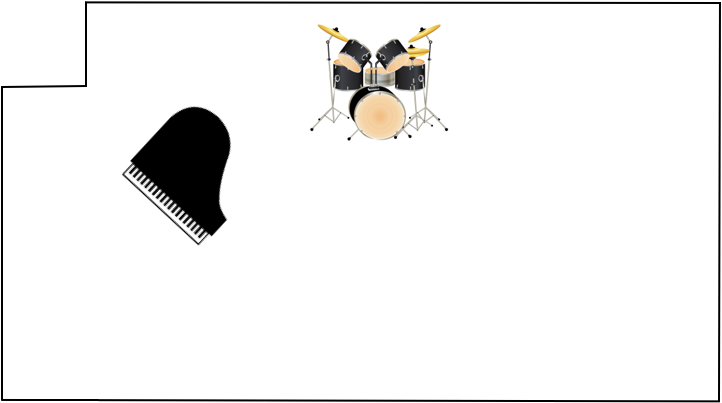 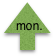 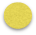 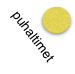 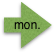 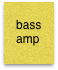 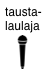 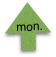 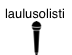 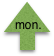 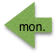 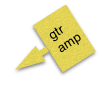 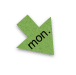 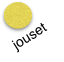 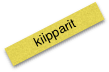 YLEISÖ TIEDOT TUTKINTOKONSERTIN TEKNIKOILLEKONSERTIN KOKOONPANOTutkinnon tekijän nimi : Sähköpostiosoite:Instrumentti:Suoritustaso (A, B vai C):Tutkintopäivä ja kellonaika:Vastuuopettaja:Sovittu sound check -aika:INSTRUMENTTIHUOMIOITAVAA (esim, oma mikki, DI-boxi tms.)